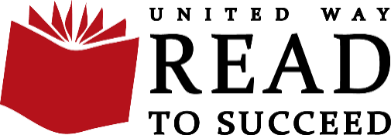 Data Collection CalendarTeachers print your documentation status report bi-weekly to stay up-to-date on all students for which you have collected evidence. Coaches do a weekly check to ensure listed documentation for the week are in the system and address concern(s) in a supportive and effective manner.Day 1	Day 2	Day 3	Day 4	Day 5WEEK 13 IS THE WEEK TO FINALIZE CHECKPOINTS DATES TO REMEMBER:FALL PERIOD: August 10th to November 6th, 2020 with checkpoint deadline on November 13th, 2020WINTER PERIOD: November 23rd to February 26th, 2021 with checkpoint deadline on March 5th, 2021SPRING PERIOD: March 8th to June 4th, 2021 with checkpoint deadline on June 11th, 2021SUMMER PERIOD: June 14th to July 30th, 2021 with checkpoint deadline on August 6th, 2021At least one (1) form of documentation is required to be submitted in TSG for each objective, per child for each checkpoint period (Fall, Winter, Spring, and Summer). This calendar is a guide to assist with collecting classroom documentation, make modifications as needed.Week 1 Dates1a2c8a9b1cWeek 2 Dates:3a3b11c1318a Weeks 3 and 8 Dates:1b2a8b12b2bWeeks 4 and 9 Dates:14b9a & b11d11e      14aWeeks 5 and 10 Dates:      9c12a2d10b9dWeeks 6 and 11 Dates:10a11a & b17a&bMake up day19aWeeks 7 and 12 Dates:Make up dayMake up dayMake up dayMake up dayMake up day*4-year-old: all	                                                   3-year-old: all	                                                          2-year-old: all*4-year-old: all	                                                   3-year-old: all	                                                          2-year-old: all*4-year-old: all	                                                   3-year-old: all	                                                          2-year-old: all*4-year-old: all	                                                   3-year-old: all	                                                          2-year-old: all*4-year-old: all	                                                   3-year-old: all	                                                          2-year-old: all*4-year-old: all	                                                   3-year-old: all	                                                          2-year-old: all